                     LÝ  LỊCH KHOA HỌC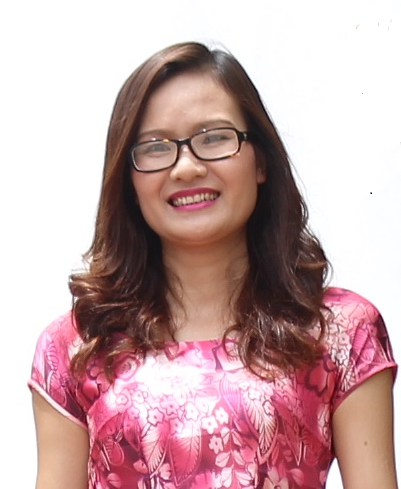 I/ THÔNG TIN CHUNG			Họ và tên:  Ngô Phúc Hạnh; 	Bí danh: Không 	Giới tính:  NữSinh ngày: 03/09/1977Quốc tịch: Việt NamHọc vị: Tiến sĩ kinh tế Học hàm: Phó Giáo sư ngành Kinh tế học.Chức vụ đã từng công tác: Phó Chủ nhiệm Khoa KT-QTKD– Trường ĐH Phương ĐôngChức vụ hiện tại: Phó Trưởng Khoa Chính sách công – Học viện Chính sách và Phát triển – Bộ Kế hoạch và Đầu tưĐảng viên Đảng Cộng sản Việt NamChỗ ở hiện tại: P411 Nhà B6A, Khu đô thị Nam Trung Yên, Cầu Giấy, Hà Nội.Điện thoại: 	0912 482 399     	Email: nphanh39@gmail.comII. QUÁ TRÌNH ĐÀO TẠO, CÔNG TÁC.Các văn bằng, chứng chỉ17.1. Văn bằng Các chứng chỉ, chứng nhận:Chứng chỉ đào tạo và đánh giá -  Tranning and Assessment – TAA (Do TAFE Queensland - Australia cấp)Chứng chỉ Đào tạo Giáo dục Doanh nhân cho Việt nam (Do Hiệp hội Tu nghiệp kỹ thuật hải ngoại Nhật Bản AOTS thực hiện)Chứng nhận Speaker và Chairman của Hội nghị Chất Lượng Châu Á (2011, 2016)Chứng chỉ cố vấn trưởng đội tuyển SIFE Phương Đông Chứng chỉ giảng viên đề án Hỗ trợ thanh niên lập nghiệp - Đề án 103 của Trung ương Đoàn thanh niên CSHCMChứng chỉ nghiệp vụ sư  phạmTrình độ ngoại ngữ:  Cử nhân Anh văn Quá trình công tác:III. CÔNG TÁC GIẢNG DẠY, NGHIÊN CỨU KHOA HỌCCác môn học đã, đang giảngQuản trị doanh nghiệp ; - Quản trị chất lượng; Quản trị sản xuất; Quản trị học; - Hoạch định nguồn lực doanh nghiệp; - Marketing Principle; - Marketing Management; - International Marketing; - Analyse Consumer behaviour; - Introduction to Management; - Management Principle Quá trình hoạt động khoa học.Các sách, giáo trình đã xuất bản: Nghiệp vụ đấu thầu (2014); NXB Đại học quốc giaQuản trị Doanh nghiệp (2010), NXB Khoa học kỹ thuậtQuản trị chất lượng (2011); NXB Khoa học kỹ thuậtQuản trị thương hiệu (2014); NXB Đại học quốc giaCác công trình đã nghiên cứu và hướng dẫn.-  Chủ nhiệm đề tài nghiên cứu cấp cơ sở: “Quản lý giảng viên tại Trường Đại học Phương Đông” Trường ĐH Phương Đông (2014)-  Chủ nhiệm đề tài nghiên cứu cấp cơ sở: “Xây dựng và triển khai phương pháp 5S tại Trường Đại học Phương Đông” Trường ĐH Phương Đông (2013)-  Chủ nhiệm đề tài nghiên cứu cấp cơ sở: “Xây dựng và triển khai đào tạo sau đại học tại Khoa KT-QTKD” Trường ĐH Phương Đông (2012).-  Hướng dẫn sinh viên nghiên cứu khoa học đề tài: "Nâng cao chất lượng dịch vụ khách hàng tại công ty cổ phần Mai Linh” đạt giải khuyến khích cấp Bộ (2010)-  Hướng dẫn sinh viên nghiên cứu khoa học đề tài: "Nâng cao chất lượng dịch vụ quảng cáo truyền hình tại Trung Tâm Dịch vụ và Quảng cáo truyền hình - Đài truyền hình Việt Nam" đạt giải Khuyến khích  Cấp  Bộ. (2008)- Hướng dẫn học viên cao học: Đã bảo vệ thành công: 42 học viênCác công trình nghiên cứu đã công bố trên các tạp chí, hội thảo khoa học trong và ngoài nước.Improving quality of foreign direct investment attraction  in Vietnam; 14th ANQ Congress; Vladivostok, Russia, 2016The relationship between organization commitment and government performance of office staff in Hanoi; Kỷ yếu khoa học tại Hội thảo Quốc tế  ICECH2015 – International Conference on Emerging Challenges: Managing to Success; 2015The relationships between Job satisfaction, Organizational commitment and Turnover intention: The case of People's Committee of Hanoi City, Vietnam; Kỷ yếu khoa học tại Hội thảo quốc tế "Cùng Doanh nghiệp vượt qua thử thách – Quản lý đổi mới và sáng tạo trong doanh nghiệp vừa và nhỏ (ICECH2014), 2014Hoạt động mua bán và sáp nhập (M&A) công ty tại Việt Nam: thực trạng và giải pháp hoàn thiện. Tạp chí Khoa học Thương mại, 2014Đánh giá 10 năm hạt động thu hút vốn đầu tư tại Khu Kinh tế mở Chu Lai- Tạp chí kinh tế Châu Á – Thái Bình Dương, 12/ 2013Chính sách hỗ trợ doanh nghiệp vừa và nhỏ của Chính phủ - Tạp chí Kinh tế và dự báo 4/2014Viện trợ phát triển chính thức tại Việt Nam: thực trạng và giải pháp – Tạp chí Cộng sản 3/2014Tác động của chính sách tiền tệ hiện nay tới các doanh nghiệp của Việt Nam. Tạp chí kinh tế Châu Á – Thái Bình Dương,  6/ 2013.Báo cáo toàn văn tại  hội thảo khoa học: “Nghiên cứu về lạm phát và tăng trưởng kinh tế Việt Nam giai đoạn 1986 – 2012”. Tại hội thảo Khoa học: “Lạm phát và tăng trưởng kinh tế ở Việt Nam” Do Bộ Kế hoạch và đầu tư kết hợp với Học Viện chính sách và phát triển  tổ chức 21/5/ 2013.Xây dựng thương hiệu cho các doanh nghiệp mới thành lập. Tạp chí Khoa học công nghệ Việt Nam, 2014Phân tích mối quan hệ giữa chất lượng dịch vụ và sự hài lòng của khách hàng đối với dịch vụ thẻ ghi nợ tại Vietcombank; Tạp chí Kinh tế - Châu á Thái Bình Dương, 2014Quan hệ giữa độc lập tự chủ và hội nhập quốc tế ở Việt Nam trong thời kỳ đổi mới, Khoa học xã hội Việt Nam, 2014Thực trạng áp dụng Lean Manufacturing tại các doanh nghiệp của Việt Nam hiện nay – Tạp chí Quản lý kinh tế, 7/2014Xây dựng quy trình đánh giá tác động xã hội của các dự án ODA tại Việt Nam - Tạp chí  Kinh tế và Dự báo, 06/2014Thấy gì qua hoạt động bán hàng của 3 “ông lớn” phân phối, bán lẻ - Tạp chí Kinh tế và dự báo 6/2014Quản trị nguồn nhân lực tại các doanh nghiệp vừa và nhỏ của Việt Nam hiện nay: Thực trạng và giải pháp. Tạp chí kinh tế Châu Á – Thái Bình Dương, 3/ 2014Để chính sách hỗ trợ nhiều hơn cho doanh nghiệp - Tạp chí  Kinh tế và Dự báo, 02/2014Service quality, customer satisfaction and customer loyalty- case of financial card service in Vietnam,  Tạp chí Khoa học Thương Mại, 12/2013Thực trạng áp dụng hệ thống quản lý SA 8000 tại các doanh nghiệp của Việt Nam hiện nay. Tạp chí kinh tế Châu Á – Thái Bình Dương, 10/ 2013Xây dựng quy trình đánh giá tác động xã hội của các dự án ODA tại Việt Nam - Tạp chí kinh tế Châu Á – Thái Bình Dương, 9/2013 Nghiên cứu mối quan hệ giữa ERP, CRM, ISO 9000 và tình hình áp dụng tại các doanh nghiệp của Việt Nam hiện nay. Tạp chí kinh tế Châu Á – Thái Bình Dương,  7/2013Hệ thống hoạch định nguồn lực doanh nghiệp tại các doanh nghiệp Việt Nam. Tạp chí Khoa học xã hội Việt Nam, 6/2013.Áp dụng ISO 22000:2005 tại các doanh nghiệp của Việt Nam hiện nay. Tạp chí Khoa học xã hội Việt Nam, 2/2013.Báo cáo toàn văn: Tác động của chính sách tiền tệ tới các doanh nghiệp của Việt Nam hiện nay, Tại Hội thảo khoa học:  “Nhìn lại chính sách tài chính, tiền tệ với mục tiêu kiểm soát lạm phát, thúc đẩy tăng trưởng, đảm bảo an toàn hệ thống tài chính” Do Học Viện chính sách và phát triển kết hợp với Bộ Kế hoạch và đầu tư tổ chức 12/ 2012.Báo cáo Khoa học  “Báo cáo đánh giá tác động quỹ cho vay cải tạo nhà ở và cải thiện thu nhập cho người dân có thu nhập thấp tại Thành phố Hồ Chí Minh, Cần Thơ, Nam Định, Hải Phòng” , Hội thảo do World Bank  và Viện tài chính vi mô tổ chức, Vũng Tàu, 2012.Báo cáo khoa học “The application of ISO 9001:2008 in civil services in Vietnam”. Asian  Network  for  Quality  - ANQ 2011. (Hội thảo quốc tế - Chất lượng Châu Á, Th.p Hồ Chí Minh, 2011)Cơ hội và thách thức của ngành bưu chính sau khi tách ra khỏi viễn thông. Tạp chí “ Kinh tế và Dự báo” số 371, tr 33-34,Tháng 3 năm 2004.Nâng cao quản lý chất lượng dịch vụ trong doanh nghiệp bưu chính. Tạp chí “Kinh tế Châu á - Thái Bình Dương” số 19 (63), tr 20-25, tháng 5/ 2005,Phát triển công nghệ mới nhằm nâng cao quản lý chất lượng dịch vụ bưu chính. Tạp chí “Kinh tế Châu á - Thái Bình Dương”  số 43 (168), tr 36-39, tháng 10/2007IV. CÁC LĨNH VỰC ĐÃ VÀ ĐANG CỘNG TÁC THAM GIACác dự ánDự án: “Đề án Phòng chống tai nạn thương tích, đuối nước cho trẻ em, học sinh, sinh viên trên địa bàn Tỉnh Quảng Ninh giai đoạn 2016 – 2020”, Chủ đầu tư: UBND Tỉnh Quảng Ninh, Công việc đảm nhận: Lập Đề án; Quản lý dự án, 2016. Dự án: “Lập Quy hoạch Tượng đài và Tranh hoành tráng Tỉnh Quảng Ninh giai đoạn 2016 – 2020 và đính hướng đến năm 2030”. Chủ đầu tư: UBND Tỉnh Quảng Ninh, Công việc đảm nhận: Lập Quy hoạch; Quản lý dự án, 2016.Dự án: “Lập Quy hoạch Thiết chế Văn hoá thể thao cơ sở Tỉnh Quảng Ninh giai đoạn 2016 – 2020 và định hướng đến năm 2030”. Chủ đầu tư: UBND Tỉnh Quảng Ninh, Công việc đảm nhận: Lập Quy hoạch; Quản lý dự án, 2016.Dự án: “Cung cấp, lắp đặt bốt chỉ huy giao thông của phòng PC67 và bốt gác bảo vệ mục tiêu của phòng PC65 thuộc CATP Hải Phòng” Chủ đầu tư: Công an thành phố Hải Phòng. Công việc đảm nhận: Lập đề án; Quản lý dự án, 2015.Dự án “Quan hệ đối tác vì người nghèo trong phát triển nông lâm nghiệp tại tỉnh Bắc Kạn (3PAD)”; Vị trí: Chuyên gia đánh giá tác động kinh tế, xã hội; Thuộc IFAD và  Chính phủ Việt Nam và Quỹ Môi trường toàn cầu (GEF), 2015.Dự án "Điều tra, đánh giá tác động chính sách phát triển nông nghiệp, nông thôn vùng miền núi phía Bắc" Vị trí: Chuyên gia kinh tế và phát triển cộng đồng; Thuộc Viện Tài nguyên, Môi trường và Phát triển Cộng đồng, 2015.Dự án “Đánh giá tác động quỹ cho vay cải tạo nhà ở và cải thiện thu nhập cho người dân có thu nhập thấp tại Thành phố Hồ Chí Minh, Cần Thơ, Nam Định, Hải Phòng”-  Vị trí: Chuyên gia đánh giá tác động kinh tế, xã hội. Dự án của World Bank , 2012-2014. Tư vấn trưởng dự án “Quy hoạch Quảng cáo ngoài trời tỉnh Thanh Hóa giai đoạn 2015- 2020, tầm nhìn 2030” (Năm 2015)Dự án: “Thẩm định, đánh giá lại giá trị tài sản Đài Truyền hình Việt Nam”, Công việc đảm nhận: Quản lý dự án. 2013Dự án: "San ủi, đào đất, vận chuyển, cấp nước và thuê thi công lắp đặt hệ thống giáo, sản xuất khung giàn, đạo cụ, sân khấu phục vụ sản xuất chương trình: Sasuke - Không giới hạn 2015" - Chủ đầu tư: Trung Tâm Mỹ thuật- Đài truyền Hình Việt Nam; Công việc đảm nhận: Thẩm định dự án; Tư vấn đầu thầu, 2014.Dự án: “Thi công lắp đặt các Pa-nô tuyên truyền trật tự an toàn giao thông tại 4 tỉnh miền núi phía Bắc: Bắc Kạn, Điện Biên, Lai Châu, Hà Giang” Thuộc Ủy Ban An toàn giao thông quốc gia, Vị trí: Thẩm định dự toán, Tư vấn đầu thầu, 2013Tư vấn trưởng dự án “Quy hoạch Quảng cáo ngoài trời tỉnh Vĩnh Phúc giai đoạn 2014- 2020, tầm nhìn 2030” (Năm 2014)Tư vấn trưởng dự án “Quy hoạch Quảng cáo ngoài trời tỉnh Bắc Kạn giai đoạn 2013- 2020, tầm nhìn 2030” (Năm 2013)Tư vấn trưởng dự án “Quy hoạch Quảng cáo ngoài trời tỉnh Sơn La giai đoạn 2012-2020” (Năm 2012)Tư vấn trưởng dự án “Quy hoạch Quảng cáo ngoài trời tỉnh Điện Biên giai đoạn 2010-2020” (Năm 2011)Chuyên gia Tư vấn về quản lý kinh tế dự án “Quy hoạch Quảng cáo ngoài trời Tỉnh Thái Nguyên giai đoạn 2010 - 2015, tầm nhìn tới năm 2020” (Năm 2010)Chuyên gia phân tích dữ liệu dự án nghiên cứu và phát triển kinh tế Việt nam (Viện Khoa học xã hội) (2008);Đề án “Mở ngành đào tạo trình độ Thạc sĩ Quản trị Kinh doanh” – Trường ĐH Phương Đông – 2012. Vị trí: Trưởng nhóm đề án, chịu trách nhiệm triển khai và thực hiện đề án.Cộng tác viênCộng tác viên với Khoa Sau đại học các trường: Trường ĐH Bách Khoa; Trường ĐH Thương mại; Trường đại học Điện lực; Trường Đại học Kinh tế Quốc dân; Trường Đại học kinh tế - Đại học Quốc gia; Học viện chính trị quốc gia Hồ Chí Minh; Đại học lao động xã hội. (Công việc đảm nhận: Giáo viên hướng dẫn cao học, NCS, thành viên các hội đồng)Thành viên hội đồng đánh giá trao giải nhất, nhì giải thưởng “Tài năng khoa học trẻ Việt Nam” thuộc Bộ GD & ĐT các năm;Thành viên Hội chất lượng thành phố Hồ Chí Minh; Hội Chất lượng Châu Á; Viện Kiểm định chất lượng Tp HCM;Tư vấn Trưởng Đội Tuyển SIFE Phương Đông (Thành viên đội SIFE Quốc tế) – 11/2009 đến 2012. (SIFE – Student in Free Enterprise) – Đã triển khai thành công các dự án “Hoa Giấy Trẻ thơ” tại các Trung tâm bảo trợ xã hội Chúc Sơn, Hà Tây, Hà nội và Trung tâm bảo trợ xã hội tại Lập Thạch, Vĩnh Phúc; Dự án “Thùng sứa xuất khẩu” cho nông dân tại Giao Thủy, Nam Định.Xây dựng kế hoạch triển khai áp dụng ISO 9001:2008 cho Sở NN và PTNN Tỉnh Cao Bằng (2009)Cộng tác viên của Trung tâm năng suất Việt nam – Tổng Cục tiêu chuẩn đo lượng chất lượng, Công ty Vintecom Chuyên gia tư vấn và đánh giá về Quản lý chất lượng cho các doanh nghiệp vừa và nhỏ (Công ty cổ phần Minh Phúc, Vitexco, Trung tâm chất lượng quốc tế….)Giảng viên cao cấp chương trình liên kết đào tạo với Australia (Từ 2007 đến nay), chương trình cao học Đài Loan (Trường ĐH Điện Lực), chương trình Cao học Đức (Trường ĐH Bách Khoa Hà nội), chương trình đào tạo chuyên viên cao cấp của Viện đào tạo cán bộ xây dựng (Bộ xây dựng) (Từ 2008 – nay)Giảng viên chương trình đào tạo doanh nhân AOTS -Nhật Bản – 2009Giảng viên chuyên về các kỹ năng:  (Quản trị tài chính, Kỹ năng bán hàng, Kỹ năng quản lý thời gian, Kỹ năng lập kế hoạch, Kỹ năng thuyết trình và đàm phán, Kỹ năng quản lý, Kỹ năng tạo động lực, Kỹ năng giao tiếp, Kỹ năng quản lý và điều hành cuộc họp, Xây dựng tinh thần đồng đội, Huấn luyện đội ngũ nhân viên, Kinh tế quốc tế trong thời kỳ hội nhập) trong đó chịu trách nhiệm xây dựng và đào tạo các kỹ năng mềm cho công ty Diana;  Tập đoàn điện lực Việt Nam, Tập đoàn dệt may Việt Nam, Tổng công ty gốm sứ xây dựng -Vigracera, Công ty Sim- co Sông Đà, Đài truyền hình Việt Nam (Trung tâm truyền hình cáp Việt Nam)….Khen thưởng: Gương mặt Đảng viên trẻ xuất sắc tiêu biểu toàn thành phố năm 2011, 2012, Giảng viên có thành tích xuất sắc đóng góp cho sự nghiệp 20 năm phát triển của Trường Đại học Phương Đông.Các nước đã đến làm việc và học tập:  Singapore, Malaysia, Thailand, Trung Quốc, Hàn Quốc, Cambodia, Italia, Tây Ban Nha, Đức, Nga.		                      Hà nội, ngày 10  tháng 09  năm 2016										Người khai          Ngô Phúc HạnhNămHọc hàm, học vịNgành nghề đào tạoNơi  cấp bằng/ Đào tạo2014Phó giáo sưKinh tế họcHội đồng chức danh Giáo sư Nhà nước2004 - 2008Tiến sĩ  Kinh tếQuản lý Kinh tế Trường ĐH Thương mại2000 - 2003Thạc sĩ Kinh tếKinh tế các ngành sản xuất và dịch vụ  Trường ĐH Thương mại1995 - 1999Cử nhânTiếng AnhTrường ĐH Ngoại Ngữ  Hà nội1995 -1999Cử nhânQuản trị Doanh nghiệpTrường ĐHDL Phương Đông1996 - 2000Cử nhânKế toán- Kiểm toánTrường ĐHDL Phương ĐôngThời gianChức vụ công tácLĩnh vực chuyên mônNơi công tác2000 – 2012- Giảng viên - Trưởng ngành QTDN - Ngành Quản trị  doanh nghiệp; Phụ trách NCKH của KhoaKhoa KT - QTKD -  Trường ĐHDL Phương Đông2013 – 2015- Phó Chủ Nhiệm Khoa  -  Đảng uỷ viên - Quản lý đào tạo, Cao học và NCKH của KhoaKhoa KT - QTKD -  Trường ĐHDL Phương Đông4/2016 – 8/2016- Giảng viên- Khoa Quản trị doanh nghiệpHọc viện Chính sách và Phát triển – Bộ Kế hoạch và Đầu tư9/2016 – nay- Phó Trưởng Khoa- Khoa Chính sách côngHọc viện Chính sách và Phát triển – Bộ Kế hoạch và Đầu tư